To investigate which time period we will be learning about.Here is an image and a block of text with some key words taken out. I would like you to look at the image, the text and use your own historical knowledge to answer the questions below about what out new topic could be about.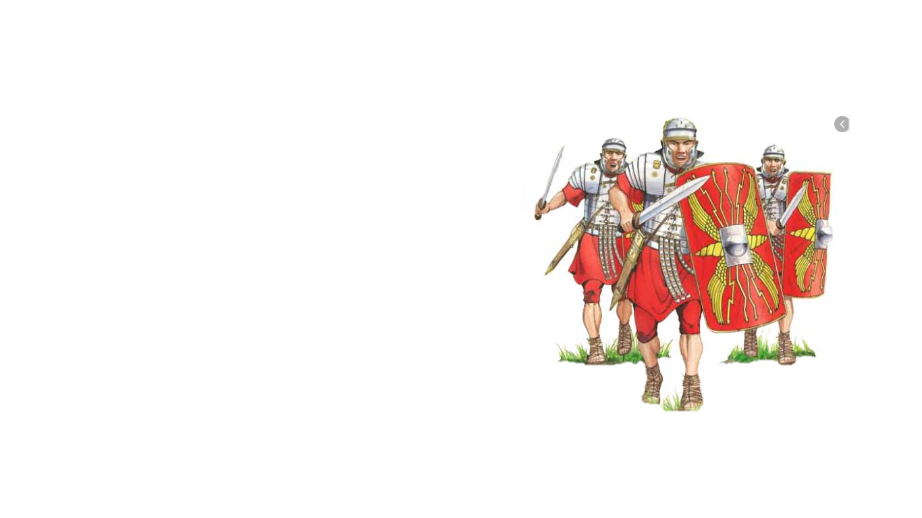 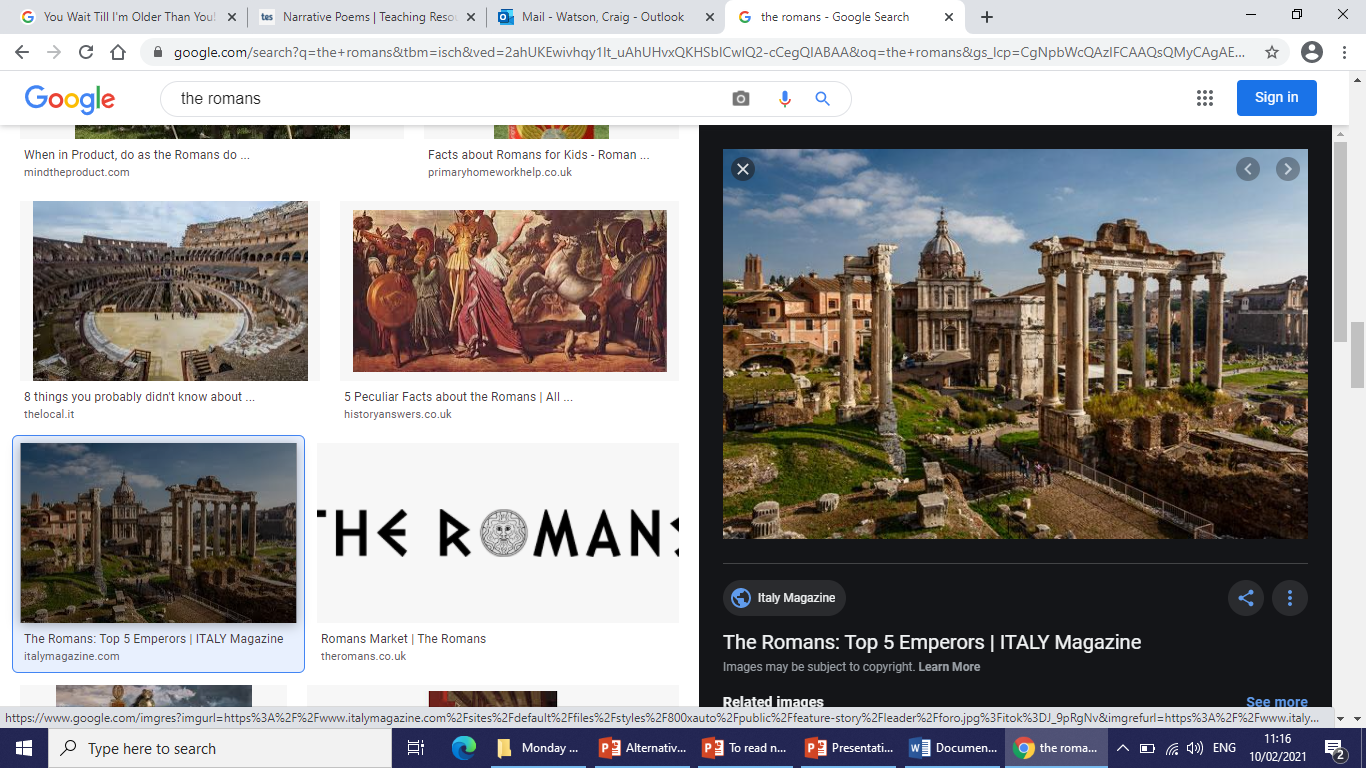 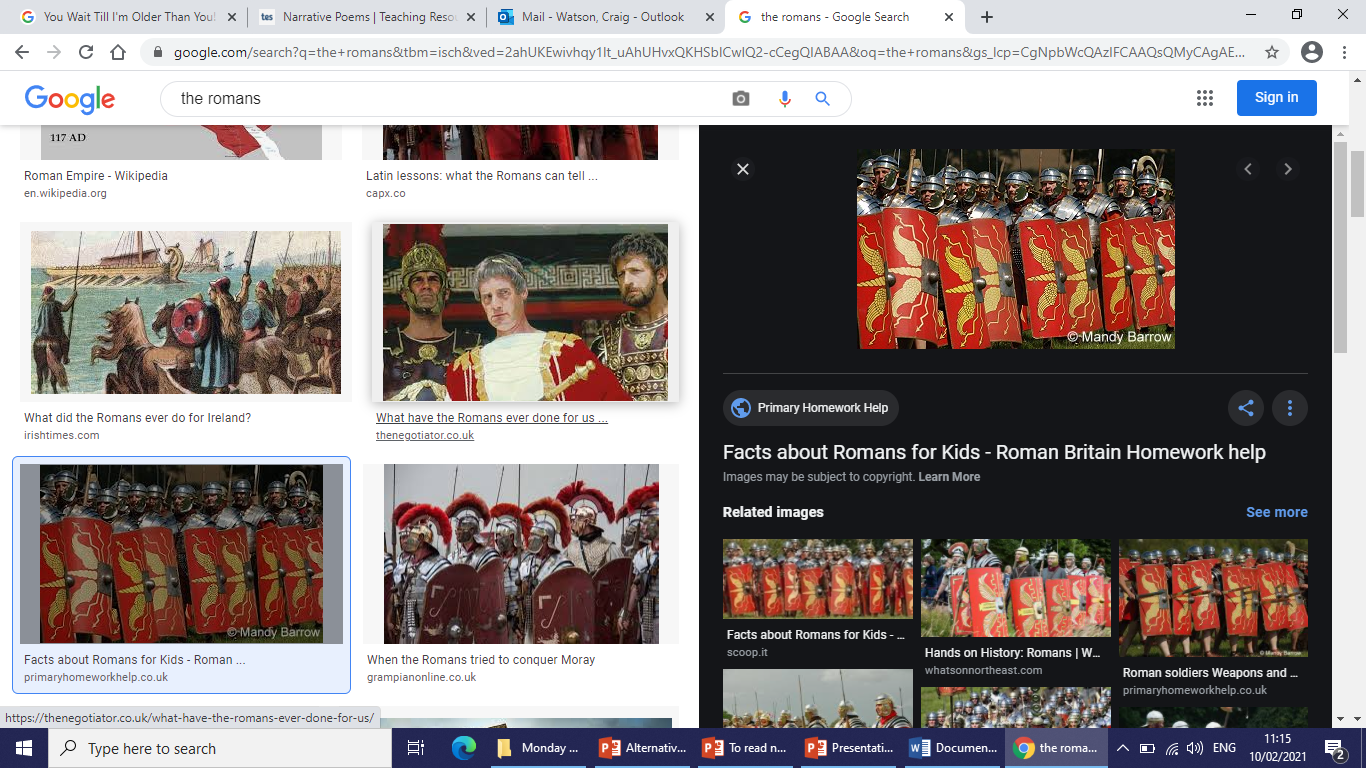 What can you see in the pictures? What does the text tell you about the people we are learning about?Do you have an idea about who we are learning about this half term?